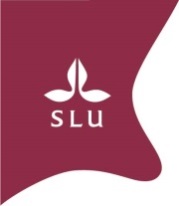 Animal Science – a scientific and sustainable approachYear 2023Course code: HV0198, HV0199Course organizers: Daiana de Oliveira and Elke Hartmann*Bold style: Compulsory activitiesDateTimeContentRoomMo28/08Morning13.15-16Programme informationIntroduction to the courseAdministration and registrationStudy guidanceDaiana O, Elke H, Information webLecture hall T Tu29/0810.00-1213.15-15.00Seminar: What is science In this session we will discuss science and scientific material as well as how to use them in your own work. You will also be introduced to the SLU University library and familiarize yourself with a reference management tool and the SLU reference style.What is science, cont. Jannie T, Malin PPrima/Computer room 2 (library)Lecture hall TWe30/089.15-1213.15-15.00Lecture and discussion: Animal Science-research areaIntroduction to project assignmentDaiana ODaiana O, Elke HLecture hall T Lecture hall T Th31/08Morning13.15-15Own workExercise: Searching for scientific literature and reference management programs.Malin PLecture hall XFr 01/09Morning13:15-16Own workPresentations of students: You and Animal ScienceDaiana O/Elke HLecture hall X04/09mo10.00- 12AfternoonScientific seminar: Sustainability and Animal ScienceOwn workGroup work Daiana O/Elke HB205(Gr1)/B206(Gr2)/B208(Gr3)/B209(Gr4)/B211(Gr5)Tu05/0910.00-1213.15-16Scientific seminar: Animal Nutrition and ProductionLecture on methods and discussion: Animal Nutrition and ProductionGroup WorkHoracio GHoracio GB205 (Gr1)/B206 (Gr2)/B208 (Gr3)/B209 (Gr4)/B211(Gr5)Lecture hall Xwed06/0910.00-1213.15-16Scientific seminar: Animal Behaviour and welfareLecture on methods and discussion: Animal Behaviour and welfareGroup work Else VElse VE205(Gr1)/B206(Gr2)/B208(Gr3)/B209 (Gr4)/B211(Gr5)Lecture hall Xthu07/0910.00 -1213.15-15Scientific seminar: Human animal interactionsLecture on methods and discussion: Human and animal interactions Group work Sofia WSofia WE205(Gr1)/B206(Gr2)/B208(Gr3)/B209 (Gr4)/B211(Gr5)Lecture hall XFri08/0910.00-1213.15-16Scientific Seminar: Animal geneticsLecture on methods and discussion: Animal geneticsGroup WorkSofia MSofia ME205 (Gr1)/B206(Gr2)/B208(Gr3)/B209(Gr4)/B211 (Gr5)Lecture hall Z mon11/099.00-16Mini conference on Animal ScienceChairperson: Elke HSee separate program – scientific presentations Lecture hall TOwn workTue12/09morning13.15-15.00Own workLecture on oral presentationsJannie TLecture hall Zwed13/0910.00-1213.15-16Scientific seminar and lecture: EthicsLecture on Animal EthicsHelena RB205 (Gr1)/C206 (Gr2)/B208 (Gr3)/B209 (Gr4)/B211(Gr5)Lecture hall Tthu14/099.00-12AfternoonScientific writing lecture and exerciseOwn workJannie TLecture hall TFriday15/09Own workmon18/09Morning13.15-16Own work on projectPresentations: Ideas and first draft of project proposal- half of the group (see list)Daiana OLecture hall N Mo19/0913.00-15:40Own work and time for individual supervision. See specific schedule with your designated timeDaiana OZoom link (on line)Tu20/099.00-16Own work and time for individual supervision. See specific schedule with your designated timeElke HZoom link (on line)wed21/099.00-12afternoonOral presentation workshopIn this session you will get the opportunity to try out your presentation and get tips and comments to help you improveOwn workJannie TLecture hall TFr22/0910.00-16Own work and reflection CIQMo25/099.00-16Presentation final examinationDaiana O/Elke HLecture hall TTu26/099.00-16Presentation final examinationDaiana O/Elke HLecture hall T Wed27/099.00-16Own workHand in final version of written examination 